به نام خداشماره.............................................تاریخ................................................فرم گواهی رتبه ویژه متقاضیان دوره کارشناسی پيوسته ساير دانشگاههاجهت ورود به مقطع کارشناسیارشد(بدون شركت در آزمون ورودی)دانشگاه صنعتی امیرکبیر(پلی تکنیک تهران)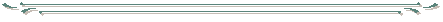 از: دانشگاه..........................................به: اداره استعدادهای درخشان و المپيادها دانشگاه صنعتی امیرکبیربدينوسيله گواهي مي‌شود خانم/آقای .......................................................................... دارنده كد ملي ......................................................فرزند ............................................... در نيمسال اول󠄠 دوم󠄠 سال تحصیلی ............................................در مقطع كارشناسي پيوسته رشته تحصيلي ........................................................ اين دانشگاه پذيرفته شده و پس از شش نيمسال اشتغال به تحصيل تا پايان نيمسال اول󠄠 دوم󠄠 سال تحصیلی............................. در ميان ................نفر كل ورودي‌هاي روزانه/شبانه اين رشته با گذراندن سه چهارم واحدهای دوره به تعداد .................. از مجموع كل ................. واحد و با معدل كل ....................................حائز رتبه‌ي ........................ و جزو 20% برتر (بیست درصد) كل ورودهاي اين رشته مي‌باشد. ضمناً نامبرده تا تاريخ ...............................................حداكثر طي مدت هشت نيمسال دانشآموخته خواهد شد.اين گواهي بنا به درخواست نامبرده جهت ارائه به دانشگاه صنعتی امیرکبیر(پلی تکنیک تهران) صادر شده و فاقد هر گونه اعتبار و ارزش ديگري از جمله ترجمه است. نام و نامخانوادگیمدیر کل امور آموزشی دانشگاه/رئیس اداره استعدادهای درخشان دانشگاهامضاء و مهر